AnyTone AT-D878UV »Plus«APRS NastavitveNajprej se je potrebno registrirati na spletni strani:
https://brandmeister.network/Nato nastavimo v zavihku Selfcare nastavitve za APRS:
https://brandmeister.network/?page=selfcare
(Te so moje nastavitve, ostali imate nekaj podobnega z vašimi podatki)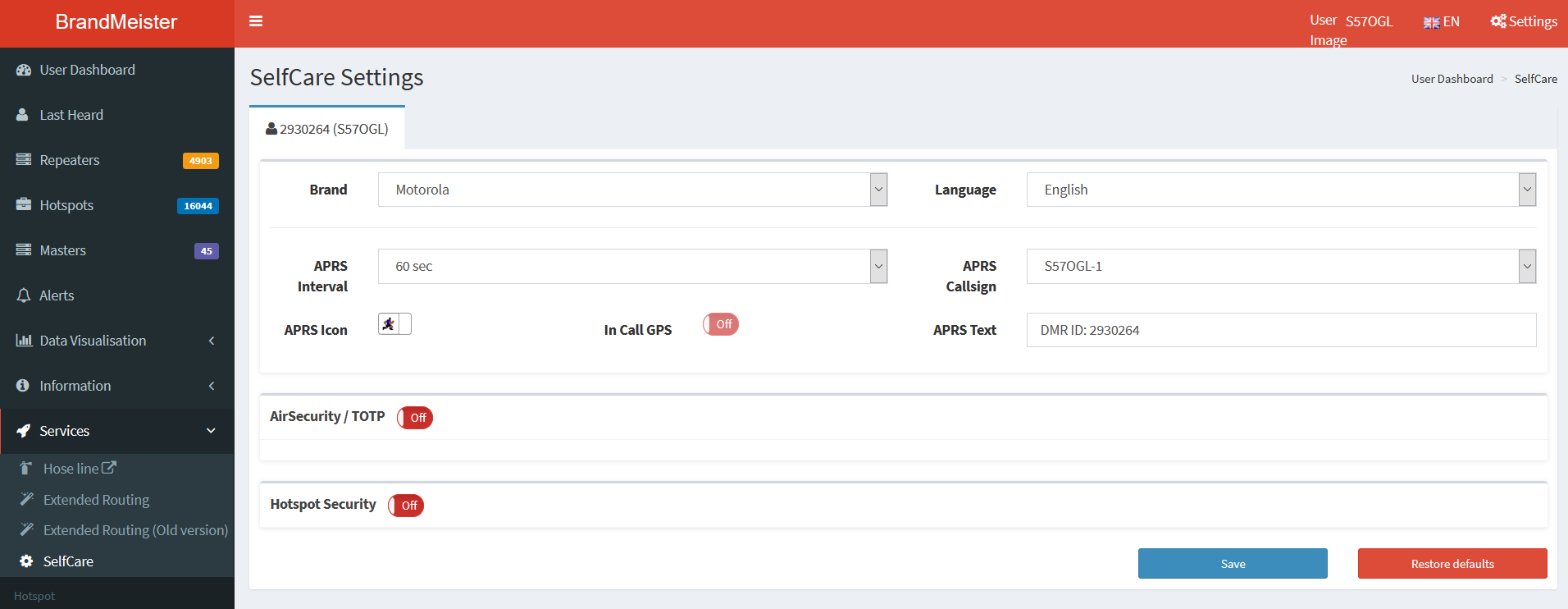 Nato odpremo program postaje ter se povežemo z postajo preko USB.Tools- options:
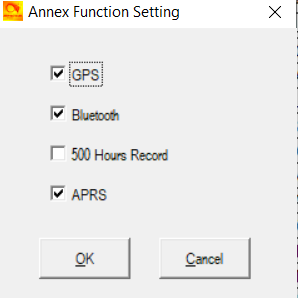 Public – APRS: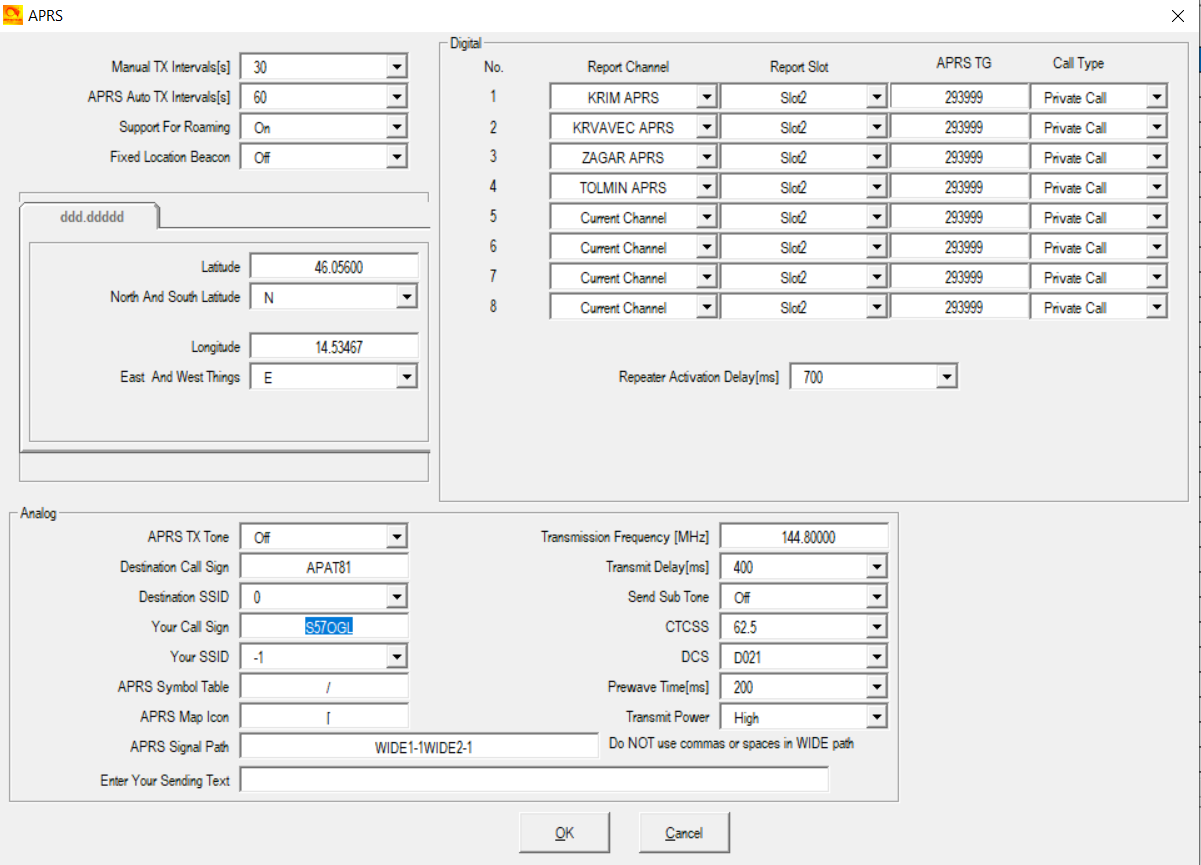 Nastavite nastavitve z vašim klicnim znakom.Nato na Public – Channel:
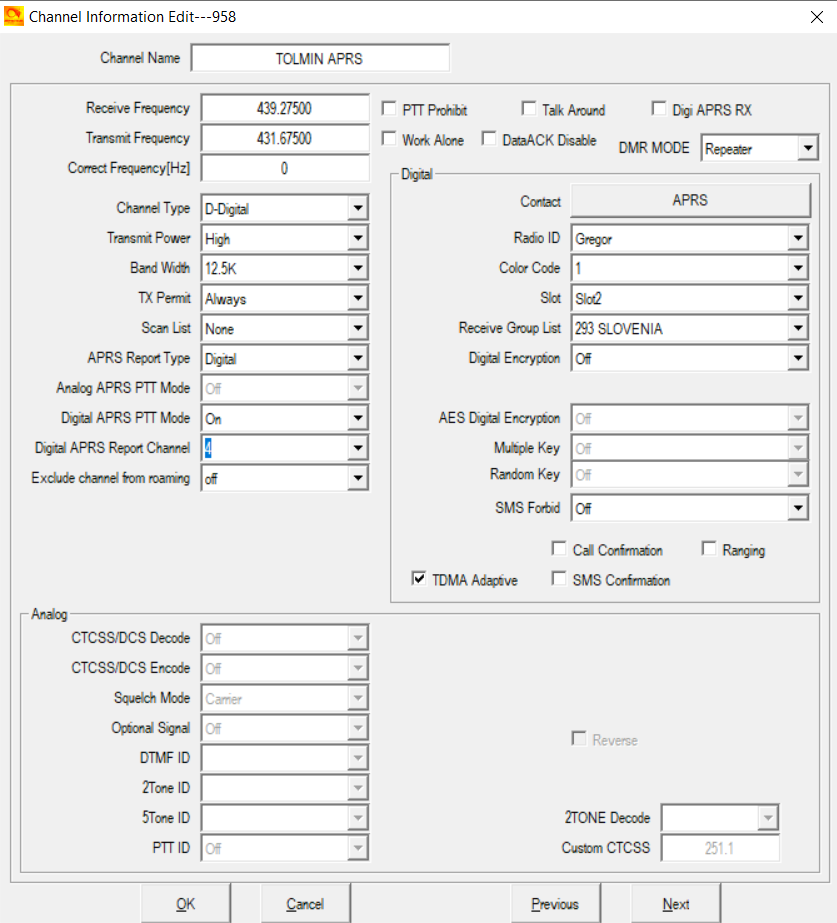 Številka 4 se kot vidimo mora ujemati na obeh nastavitvah.Shranimo – Naložimo na postajo.
Na postaji gremo v Menu- GPS – GPS on/off, nastavimo na GPS ON.GPS Mode: GPSIkonica od GPS mora biti obarvana rdeče, drugače signala ne sprejemamo.Menu – APRS – Upload type- DAPRS – Digi APRS – PTT upload – onAPRS – Intervals Set – lahko nastavimo interval pošiljanja v sekundah.
APRS – Upload Beacon - GPSSedaj se moramo le še postaviti na ustrezni APRS kanal v dosegu.